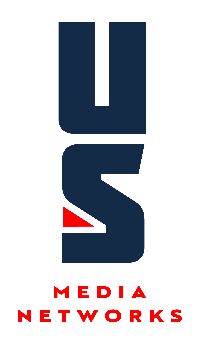 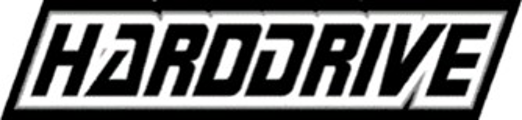 SHOW #03/JANUARY 20th–21st, 2024NATIONAL DISC JOCKEY DAY IS HERE!HOUR ONESEGMENT #1STARTS AT 00:00“WELCOME TO HARDDRIVE…”“I WAS ALIVE” BEARTOOTH (A/B)“IN BETWEEN” BEARTOOTH (A/B)
GUEST: BRUCE DICKINSON
“THE AFTERGLOW OF RAGNAROK” “THE AMERICAN DREAM…” GREEN DAY (A)       SEG. LENGTH/RUNNING TIME: 19:39


SEGMENT #2
STARTS AT 23:39
(OVER MUSIC) “THIS IS WILLIAM…”“ALREADY OVER” MIKE SHINODA (A/B)   “A SYMPTOM OF BEING HUMAN” SHINEDOWN (B)GUEST: OXYMORRONS“LOOK ALIVE (NETIC)”SEG. LENGTH: 11:37/RUNNING TIME: 35:16

PROBLEMS RECEIVING?: HARDDRIVE IS ONLY AVAILABLE VIA AIM.  PLEASE CONTACT MR. MASTER AT (818) 879-8349, EMAIL: SUPPORT@MRMASTERONLINE.COM, SEGMENT #3STARTS  AT 39:16
(OVER MUSIC): “HEY, THIS IS...”THREE SONG SEG“I’M ALRIGHT” MAMMOTH WVH“LEGENDS NEVER DIE” BAD WOLVES (B)“ARTIFICIAL” DAUGHTRY (B)         GUEST: STAIND“HERE AND NOW” (A)SEG. LENGTH: 15:44/RUN TIME: 55:00NEXT WEEK’S HIGHLIGHTS:  
Join LOU BRUTUS and guests: MOTIONLESS IN WHITE, ATREYU, BAD WOLVES, SLEEP THEORY, RAIN CITY DRIVE, and get plugged in with DEAD POET SOCIETY! Tune in to the WORLD-FAMOUS HARDDRIVE!SHOW #03/JANUARY 20th–21st, 2024HOUR TWO SEGMENT #4STARTS AT: 0:59:00LOCAL I.D. OPTION“NIGHTMARE” FROM ASHES TO NEW (A/B)DIRT“NOWHERE TO GO BUT EVERYWHERE” BUSH (B)GUEST: TIM MONTANA“DEVIL YOU KNOW”“SIGN OF LIFE” MOTIONLESS IN WHITE (A/B)SEG. LENGTH: 15:20/RUN TIME: 1:14:20SEGMENT  #5STARTS AT 1:18:20
“HEY, THIS IS CHRIS…”
“SPOTLIGHT” FOZZY (A/B)       “TOO GOOD AT RAISING HELL” THE STRUTS (A/B)      GUEST: DISTURBED“DON’T TELL ME” (A)“WHEN THE DARKNESS COMES” JERIS JOHNSONSEGMENT LENGTH: 16:48/RUN TIME: 1:35:08NEED LINERS? CHANGE YOUR EMAIL ADDRESS??? CHANGE AIR TIME? PLEASE EMAIL zaktranese@unitedstations.com.
Download the free hardDriveRadio APP on iTunes and Google Play!Social Media:www.facebook.com/harddriveradio
www.instagram.com/harddriveradio2.0www.twitter.com/hardDriveRadioSEGMENT #6 STARTS AT 1:39:08“HEY! THIS IS BRANDON…”“GONE” ATREYU (A/B)           “MATTEL” AVENGED SEVENFOLD (B)GUEST: DIRTY HONEY“CAN’T FIND THE BRAKES” (B)SEGMENT LENGTH: 12:35/RUN TIME: 1:51:43SEGMENT # 7 STARTS AT 1:55:43
SWEEPER: “WHAT’S IN LOU’S PLAYLIST….”
“DREAMSTATE” DAYSEEKERNEXT WEEK/CREDITSOUTCUE: “…NEXT WEEK ON HARDDRIVE.” SEGMENT TIME: 4:34
RUNNING LENGTH:  2:00:17
LISTENERS CAN CONTACT US VIAE-MAIL LINK  at  
https://www.harddriveradio.com/email-lou-brutus/      A=ASCAP, B= BMI, S=SOCAN, SE=SESAC© 2024 UNITED STATIONS RADIO NETWORKSwww.harddriveradio.comwww.unitedstations.comWant music news? Hit http://www.harddriveradio.com